§2311.  Deductions for individual who committed crime before October 1, 1995 and was sentenced prior to October 1, 19831.  Application.  This section applies only to an individual who committed a crime on or after May 1, 1976 but before October 1, 1995 and who was sentenced prior to October 1, 1983 to imprisonment for that crime.[PL 2019, c. 113, Pt. A, §2 (NEW).]2.  Deductions based on law in effect at time of offense.  Unless otherwise specifically provided by law, deductions based on conduct and participation from a sentence that was imposed prior to October 1, 1983 must be calculated in accordance with the laws in effect on the date the offense was committed. When a judgment of conviction involving a term of imprisonment is vacated or a sentence involving a term of imprisonment is revised or reviewed and a new sentence involving a term of imprisonment is thereafter imposed for the same offense, calculation of deductions based on conduct and participation must be in accordance with the laws in effect on the date that offense was committed.[PL 2019, c. 113, Pt. A, §2 (NEW).]SECTION HISTORYPL 2019, c. 113, Pt. A, §2 (NEW). The State of Maine claims a copyright in its codified statutes. If you intend to republish this material, we require that you include the following disclaimer in your publication:All copyrights and other rights to statutory text are reserved by the State of Maine. The text included in this publication reflects changes made through the First Regular and First Special Session of the 131st Maine Legislature and is current through November 1. 2023
                    . The text is subject to change without notice. It is a version that has not been officially certified by the Secretary of State. Refer to the Maine Revised Statutes Annotated and supplements for certified text.
                The Office of the Revisor of Statutes also requests that you send us one copy of any statutory publication you may produce. Our goal is not to restrict publishing activity, but to keep track of who is publishing what, to identify any needless duplication and to preserve the State's copyright rights.PLEASE NOTE: The Revisor's Office cannot perform research for or provide legal advice or interpretation of Maine law to the public. If you need legal assistance, please contact a qualified attorney.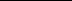 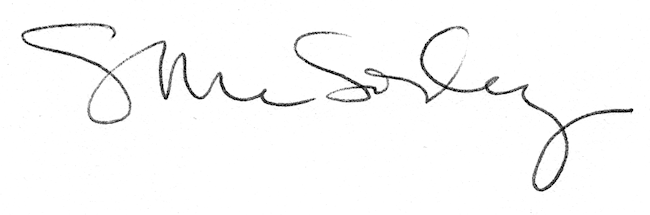 